Ponovi tekst pjesmice „Ura“. Ako imaš mogućnost, zamoli nekog od starijih da ti pusti pjesmicu na internetu.URA IDE TIKA-TAKA, TIK-TAK, TIK-TAK,SVAKO JUTRO BUDI ĐAKA, TIK-TAK, TIK-TAK!USTAJ PA SE HITRO SPREMI, TIK-TAK, TIK-TAK,PA U ŠKOLU ONDA KRENI, TIK-TAK, TIK-TAK,A KAD BUDE DVANAEST SATI, TIK-TAK, TIK-TAK,OPET ĆU TE TAKO ZVATI, TIK-TAK, TIK-TAKO čemu pjesmica govori?               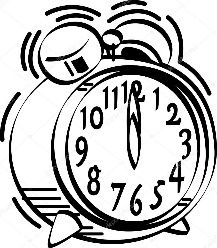 